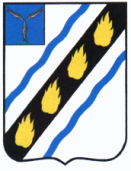 ЗОЛОТОСТЕПСКОЕ  МУНИЦИПАЛЬНОЕ  ОБРАЗОВАНИЕ СОВЕТСКОГО  МУНИЦИПАЛЬНОГО  РАЙОНА  САРАТОВСКОЙ  ОБЛАСТИСОВЕТ  ДЕПУТАТОВ (четвертого созыва)РЕШЕНИЕОт 27.09.2021 г. № 146с.Александровка Об утверждении Правил содержания и выпасасельскохозяйственных животных на территории  Золотостепского муниципального образования	В целях охраны посевов сельскохозяйственных культур и многолетних насаждений от потрав,  предупреждения и пресечения безнадзорного перемещения сельскохозяйственных животных, обеспечения безопасности населения, улучшения санитарно-эпидемиологической обстановки на территории  Розовского   муниципального образования, в соответствии с Федеральным законом от 06.10.2003 г.  № 131-ФЗ «Об общих принципах организации местного самоуправления в Российской Федерации», Федеральным законом от 30.03.1999 г. № 52-ФЗ «О санитарно-эпидемиологическом благополучии населения»,   Федеральным законом от 07.07.2003 г.  № 112-ФЗ «О личном подсобном хозяйстве», Законом Российской Федерации от 14.05.1993 г.   № 4979-1 «О ветеринарии»,    руководствуясь Уставом Золотостепского муниципального образования,  Совет депутатов  Золотостепского муниципального образования РЕШИЛ:	1.Утвердить прилагаемые Правила содержания и выпаса сельскохозяйственных животных на территории  Золотостепского  муниципального образования.	 2. Настоящее решение подлежит официальному опубликованию  в  средствах массовой информации и размещению сайте  администрации  Золотостепского муниципального образования: (http://zoloto.stepnoeadm.ru/)	3. Настоящее решение вступает в силу со дня его официального опубликования.Глава Золотостепскогомуниципального образования                                А.В. Трушин                 Приложение  к решению Советадепутатов Золотостепскогомуниципального образования от 27.09.2021  № 146ПРАВИЛА содержания и выпаса сельскохозяйственных животных на территории  Золотостепского   муниципального образованияСоветского муниципального района1. Общие положения 	1. Правила содержания и выпаса сельскохозяйственных животных на территории   Розовского муниципального образования (далее - Правила) осуществляются в соответствии с Федеральным законом от 06.10.2003 г. № 131-ФЗ «Об общих принципах организации местного самоуправления в Российской Федерации»,   Федеральным законом от 30.03.1999г. № 52-ФЗ «О санитарно-эпидемиологическом благополучии населения», Федеральным законом от 07.07.2003 г. № 112-ФЗ «О личном подсобном хозяйстве», Законом Российской Федерации от 14.05.1993 г.  №  4979-1 «О ветеринарии»,   устанавливают порядок содержания и выпаса сельскохозяйственных животных на территории  Золотостепского муниципального образования.	Настоящие Правила обязательны для исполнения организациями независимо от формы собственности, индивидуальными предпринимателями при ведении животноводства, а также гражданами, содержащими домашних животных в личном подсобном хозяйстве.	1.2. В настоящих Правилах используются следующие понятия:	- сельскохозяйственные животные - включают в себя крупный рогатый скот (коровы, быки, телята), свиней, овец, коз, лошадей, кроликов, домашнюю птицу и др. животные сельскохозяйственного назначения.	- безнадзорные сельскохозяйственные животные - животные, находящиеся в общественном месте на территории населенного пункта, без сопровождающего лица (за исключением оставленного владельцем на привязи);	- владелец сельскохозяйственных животных - физическое или юридическое лицо, которое пользуется, распоряжается и совершает другие действия с животными на праве собственности;	- прогон сельскохозяйственных животных - передвижение животных от места их постоянного нахождения до места выпаса и назад;	- выпас сельскохозяйственных животных - специально отведенное место для пастьбы животных, контролируемое пребывание на пастбище животных;	-   потрава сельскохозяйственных угодий - порча, истребление посевов, трав;	- повреждение сельскохозяйственных насаждений — причинение вреда кроне, стволу, ветвям древесно-кустарниковых растений, их корневой системе, повреждение наземной части и корневой системы травянистых растений, не влекущее прекращение роста;	- уничтожение сельскохозяйственных насаждений – приведение сельскохозяйственных насаждений в полную непригодность, при которой они навсегда утрачивают свою хозяйственно-экономическую ценность и не могут быть использованы по своему назначению;	- пастбища - земельные угодья с травянистой растительностью, используемые для пастьбы животных;	- сельскохозяйственные угодья - место, территория как объект  сельскохозяйственного использования (поле, лес, пруд, озеро, болото);	1.3. Целью настоящих Правил является: 	- упорядочение содержания сельскохозяйственных животных на территории  Золотостепского муниципального образования;	- обеспечение проведения профилактических мероприятий по предупреждению заболеваний животных бешенством и другими болезнями;	-   создание условий, исключающих потраву посевов, зеленых насаждений улиц;	- порчу, снижение количества и качества, находящегося в поле урожая сельскохозяйственных культур;	- причинение вреда здоровью людей и ущерба имуществу физических и юридических лиц.         1.4. Содержание сельскохозяйственных животных допускается при условии соблюдения санитарно-гигиенических норм, ветеринарных норм и настоящих Правил.2. Общие требования к содержанию сельскохозяйственных животных	2.1. Не допускать свободного выпаса и бродяжничества сельскохозяйственных животных на территории населенного пункта; 	2.2. Обеспечивать сельскохозяйственных животных кормом и водой, безопасными для их здоровья,  в количестве, необходимом для нормального жизнеобеспечения сельскохозяйственных животных с учетом их биологических особенностей;	2.3. Соблюдать санитарно-гигиенические и ветеринарные правила содержания сельскохозяйственных животных;	2.4.Представлять органам официального ветеринарного контроля сельскохозяйственных животных для осмотра, и ежегодного забора крови для лабораторных исследований, незамедлительно извещать о случаях внезапной гибели или подозрении на инфекционные заболевания, а также об их необычном поведении и до прибытия специалистов изолировать сельскохозяйственных животных;	2.5. Выполнять предписания должностных лиц органов государственного санитарно-эпидемиологического и ветеринарного контроля;	2.6. Не допускать загрязнения окружающей природной среды отходами животноводства. Не выбрасывать трупы животных в не отведенных местах, доставлять биологические отходы (трупы животных и птиц, абортированные и мертворожденные плоды) в места, отведенные для захоронения - скотомогильники;	2.7. Соблюдать правила прогона по населенному пункту и выпас сельскохозяйственных животных;	2.8. Выполнять иные требования, установленные законодательством.3. Порядок выпаса сельскохозяйственных животных  	3.1. Выпас сельскохозяйственных животных осуществляется их владельцами или пастухами на специально отведенных администрацией Золотостепского муниципального образования местах (Приложение 1). 	Прогон сельскохозяйственных животных, в том числе к месту выпаса осуществляется по маршрутам, установленным администрацией Золотостепского муниципального образования (Приложение 2).	3.2. Выпас  сельскохозяйственных животных осуществляется на привязи или под надзором владельцев сельскохозяйственных животных или лиц, заключивших с владельцами или уполномоченными ими лицами договоры на оказание услуг по выпасу сельскохозяйственных животных (далее – пастух).	3.3. В случае заболевания сельскохозяйственных животных и невозможности производить выпас в коллективном стаде, владелец должен об этом своевременно предупредить пастуха с предоставлением соответствующего документа, заверенного ветеринарным врачом в администрацию Золотостепского муниципального образования и производить выпас сельскохозяйственных животных под индивидуальным присмотром.	3.5. Выпас сельскохозяйственных животных, принадлежащих сельскохозяйственным предприятиям, крестьянско-фермерским хозяйствам, индивидуальным предпринимателям осуществляется на личных (паевых) либо арендованных земельных участках.	3.6. Владельцы сельскохозяйственных животных и пастухи обязаны осуществлять постоянный надзор за сельскохозяйственными животными в процессе их пастьбы на пастбищах, не допуская их перемещения на участки, не предназначенные для этих целей. Запрещается оставлять сельскохозяйственных животных без надзора, осуществлять выпас на улицах, пашнях, сенокосах, землях, занятых многолетними насаждениями и других, не предназначенных для этих целей местах, допускать потраву посевов сельскохозяйственных культур и многолетних насаждений.         Не допускается передвижение сельскохозяйственных животных на территории населенного пункта без сопровождения владельца или пастуха.4. Регистрация (перерегистрация) сельскохозяйственных животных	 4.1. Владельцы сельскохозяйственных животных обязаны осуществлять их регистрацию и перерегистрацию в соответствии с настоящими Правилами.	Регистрация (перерегистрация) сельскохозяйственных животных производится в целях:	- учета сельскохозяйственных животных на территории Розовского муниципального образования;	- решения проблемы безнадзорных сельскохозяйственных животных;	- осуществления ветеринарного и санитарного надзора за сельскохозяйственными животными, проведению мероприятий по предупреждению болезней сельскохозяйственных животных.	Регистрация (перерегистрация) сельскохозяйственных животных производится бесплатно по заявлению владельца сельскохозяйственного животного администрацией  Розовского муниципального образования  . 	Регистрация и перерегистрация сельскохозяйственных животных производится по месту жительства его владельца.	4.2. Сельскохозяйственные животные подлежат регистрации по достижении ими трехмесячного возраста.	4.3.Учет личных подсобных хозяйств осуществляется в похозяйственных книгах, которые ведутся администрацией Золотостепского муниципального образования. Ведение похозяйственных книг осуществляется на основании сведений, предоставляемых на добровольной основе гражданами, ведущими личное подсобное хозяйство.5. Ответственность за нарушение настоящих Правил 	5.1. Нарушение настоящих Правил влечет административную ответственность согласно Кодексу Российской Федерации об административных правонарушениях  .	5.2. Как нарушения настоящих Правил расцениваются следующие действия (бездействия) владельца сельскохозяйственного животного:	1) отклонение от установленного маршрута при прогоне сельскохозяйственных животных;	2) оставление без присмотра сельскохозяйственных животных при осуществлении прогона и выпаса;	3) выпас (контролируемый и неконтролируемый) на территории населенного пункта Розовского  муниципального образования;	4) выпас сельскохозяйственных животных на землях сельскохозяйственного назначения, не предназначенных под пастбища;	5) отказ от проведения обязательных профилактических мероприятий (исследование, иммунизация сельскохозяйственных животных) и нарушение сроков их проведения.	 5.3. В случае причинения безнадзорными сельскохозяйственными животными материального ущерба в результате потравы, повреждения, уничтожения сельскохозяйственных насаждений, порчи зеленых насаждений, владелец сельскохозяйственных животных несет материальную ответственность в соответствии с законодательством Российской Федерации. Верно: Секретарь Совета депутатов: 		Н.И.Штода Приложение № 1к Правилам содержания и выпасасельскохозяйственных животныхна территории  Золотостепскогомуниципального образованияМеста выпаса сельскохозяйственных животных на территории  Золотостепского   муниципального образования          На территории Золотостепского муниципального образования выпас сельскохозяйственных животных осуществляется: в весенний период с 07.00 до 19:00 часов на неогороженном пастбищеПодробное описание месторасположений выпаса сельскохозяйственных животныхс.Александровка: поле в 2 км юго-восточнее с.Александровка (общей площадью 100 га.)с.Золотая Степь: поле в 4 км юго-восточнее с.Золотая Степь (общей площадью 30 га.)Верно: Секретарь Совета депутатов: 		Н.И.Штода                                                                                              Приложение № 2                                                               к Правилам                                                                                содержания и выпасасельскохозяйственных животных                                                                                            на территории  Золотостепского                                                                                                     муниципального образованияМаршруты прогонасельскохозяйственных животныхна территории   Золотостепского  муниципального образования       Владельцы сельскохозяйственных животных осуществляют прогон животных  по улицам и сдают  пастуху по следующим маршрутам:Верно: Секретарь Совета депутатов: 		Н.И.ШтодаНаселенный пунктНаселенный пунктМаршрут прогона скота на пастбище с.Александровкасо всех улиц села по ул.Кольцевой к месту сбора  возле складских помещенийс.Золотая Степь по ул.Тихой, Мичурина к месту сбора возле перекрестка  автодороги на с.Розовое